Saint joire
Dimanche 02 JUIN 2024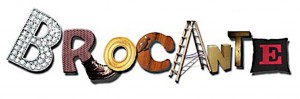 Sur la place communale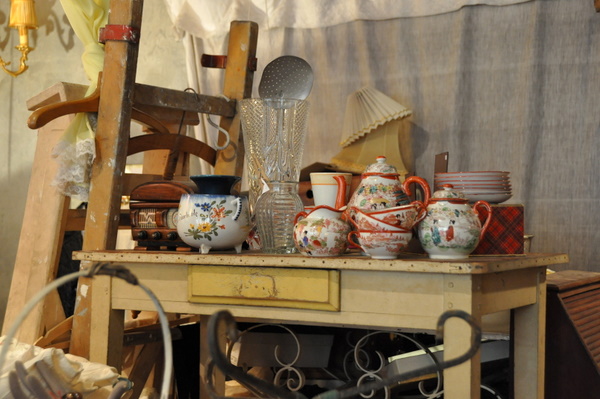 Organisée par le comité des fêtesEmplacement : 5 mètres gratuitRenseignements et inscriptions au  06.74.91.87.03 ou 06.82.44.47.82Restauration et buvette sur placeImprimer par nos soins ne pas jeter sur la voie publique